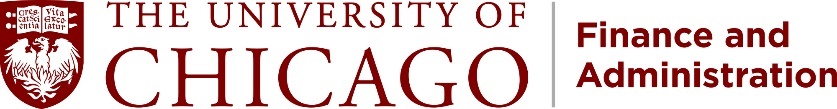 FISCAL YEAR-END CLOSING DATES – FY21The University of Chicago’s current fiscal year (FY21) will end on Wednesday, June 30, 2021. Finance & Administration is providing the following guidance to encourage accurate accounting and transaction processing during the year-end close. For any questions, please contact the Shared Services Office at 773.702.5800 or online at services.uchicago.edu.
PAYROLLFor Monthly Payroll:For Biweekly Payroll:NOTE: Any payroll salary transfers not meeting the deadlines as stated above may be processed in the next Fiscal Year 2021-2022.PROCUREMENT& PAYMENTS

To ensure procurement transactions and the associated invoice payments are appropriately recorded, please refer to the timeframes below. Shared Services will make every attempt to process payment transactions throughout the end of year but cannot guarantee requests received after these dates in FY21.GEMS Expense Reports submitted and approved prior to 5:00 p.m. on Wednesday, June 9, 2021, will be accounted for in FY21.Purchase order invoices approved by units in Buysite before 5:00 p.m. on Friday, June 11, 2021, will post to FY21 ledgers.ePayment Requests received by Shared Services earlier than 5:00 p.m. on Friday, June 11, 2021, with all required information and approvals, will post in FY21.Please note that July business transactions should not be submitted prior to Thursday, July 1, 2021.ACCOUNTING & FINANCIAL REPORTINGDepartmental and Divisional Closes:Prelim One Close:                     Wednesday, July 7, 2021Department Close:                    Wednesday, July 14, 2021Division Close:                          Wednesday, July 21, 2021ACCTS DeadlinesLedger Availability eLedger:June Preliminary Ledgers             Thursday, July 8, 2021June ‘Final’ Ledgers                     Thursday, July 29, 2021
Business Objects (IRF) Load ScheduleBelow is the summer 2021 schedule for loading FAS data into IRF. Please note, the schedule is not sorted chronologically, but according to the month for which data is to be loaded.Data for June 2021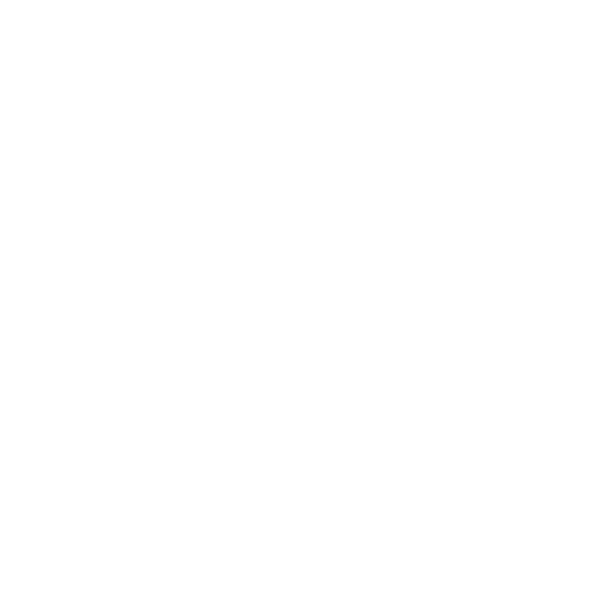 Data for July 2021Data for August 2021*   These Matrix and OBS loads (hobo) will be kept** There is no Hobo run for the July Data on August 5.Monthly Salary Transfers for PPE:Submitted on Form UPP103must be received in Payroll by:Submitted and approved in PETS by:July 1, 2020 through April30, 202112:00 noon on Friday, May 14,20219:00 a.m. on Wednesday, May 19, 2021May 31, 202112:00 noon on Friday, June 18,20219:00 a.m. on Wednesday, June 23, 2021June 30, 202112:00 noon on Friday, July 2,20219:00 a.m. on Wednesday, July 7, 2021Biweekly Salary Transfers for PPE:Submitted on Form UPP103must be received in Payroll by:Submitted and approved in PETS by:June 30, 2020 through May 1,202112:00 noon on Wednesday, May12, 20219:00 a.m. on Friday, May 14, 2021May 15, 202112:00 noon on Wednesday, May26, 20219:00 a.m. on Friday, May 28, 2021May 29, 202112:00 noon on Wednesday, June9, 20219:00 a.m. on Friday, June 11, 2021June 12, 202112:00 noon on Wednesday, June 23, 20219:00 a.m. on Friday, June 25, 2021CloseACCTS Submission Deadline (JE/EE/DD Only)ACCTSEntry Time DeadlineNotesPrelim OneWednesday, July 7, 20213:00 p.m.Interdepartmental orders (DD) must be submitted to Financial Services/URA no later than 3:00 p.m. (If routed for internal approval, departmental approval must occur before 3:00p.m. on Wednesday, July 7, 2021.) If DD transactions are not in Financial Services/URA review queue by 3:00 p.m. on Wednesday, July 7, 2021, they will be rejected and will have to be resubmitted as FY22 business.Departmental CloseFinal day to submit: Tuesday, July 13, 2021Corrections: Wednesday, July 14, 20213:00 p.m.June entries submitted after 3:00 p.m. on Wednesday, July 14, 2021, will only be approved by Financial Services/URA if submitted by Divisional Representative. (No Hospital – Ledger 3 –entries accepted after Wednesday, July 14, 2021.)Divisional CloseFinal day to submit: Tuesday, July 20, 2021Corrections: Wednesday, July21, 20213:00 p.m.All adjustments and changes made after Wednesday, July 21, 2021, must be submitted by Financial Services /URA.FAS update dateFAS update processData available in IRF / BOHobo / Matrix Run /G4 (removals are for previousMX/OBS/G4 slices)6/30 (Wednesday)Last business day update7/1Prelim 1 Hobo7/1 (Thursday)Update7/2Prelim 1 Hobo7/2 (Friday)Update7/3Prelim 1 Hobo7/6 (Tuesday)Update7/7Prelim 1 Hobo7/7 (Wednesday)Prelim 1 Final7/8Prelim 1 Hobo (for Delphi)7/8 (Thursday)Update7/9Prelim 2 Hobo7/9 (Friday)Update7/10Prelim 2 Hobo7/12 (Monday)Update7/13Prelim 2 Hobo7/13 (Tuesday)Update7/14Prelim 2 Hobo7/14 (Wednesday)Prelim 2 Final7/15Prelim 2 Hobo (for Delphi)7/15 (Thursday)Update7/16Prelim 3 Hobo7/16 (Friday)Update7/17Prelim 3 Hobo7/19 (Monday)Update7/20Prelim 3 Hobo7/20 (Tuesday)Update7/21Prelim 3 Hobo7/21 (Wednesday)Prelim 3 Final7/22Prelim 3 Hobo (for Delphi)7/22 (Thursday)Update7/23Prelim 4 Hobo7/23 (Friday)Update7/24Prelim 4 Hobo7/26 (Monday)Update7/27Prelim 4 Hobo7/27 (Tuesday)Update7/28Prelim 4 Hobo7/28 (Wednesday)Final/Prelim 4  *7/29Prelim 4 Hobo (for Delphi)FAS update dateFAS update processData available in IRF / BOHobo / Matrix Run /G4(removals are for previous MX/OBS/G4 slices)8/2 (Monday)Update8/3July MTD Hobo (for Delphi)8/3 (Tuesday)Update8/4July MTD Hobo (for Delphi)8/4 (Wednesday)Update8/5July MTD Hobo (for Delphi)8/5 (Thursday)Update8/6No HOBO**8/6 (Friday)July month-end close8/7July Month End HoboFAS update dateFAS update processData available in IRF / BOHobo / Matrix Run /G4(removals are for previous MX/OBS/G4 slices)8/9 (Monday)1st update for August8/10Aug MTD Hobo (for Delphi)8/13 (Friday)regular Friday update8/14Aug MTD Hobo (for Delphi)8/20 (Friday)regular Friday update8/21Aug MTD Hobo (for Delphi)8/27 (Friday)regular Friday update8/28Aug MTD Hobo (for Delphi)8/31 (Tuesday)last business day update9/1Aug MTD Hobo (for Delphi)